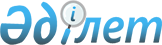 О признании утратившими силу некоторых приказов Председателя Агентства Республики Казахстан по регулированию естественных монополийПриказ Министра национальной экономики Республики Казахстан от 21 июля 2015 года № 550

      В соответствии с подпунктом 4) пункта 2 статьи 40 и пунктом 1 статьи 43-1 Закона Республики Казахстан от 24 марта 1998 года «О нормативных правовых актах» ПРИКАЗЫВАЮ:



      1. Признать утратившими силу некоторые приказы Агентства Республики Казахстан по регулированию естественных монополий согласно приложению к настоящему приказу.



      2. Комитету по регулированию естественных монополий и защите конкуренции Министерства национальной экономики Республики Казахстан обеспечить в установленном законодательством Республики Казахстан порядке:

      1) официальное опубликование настоящего приказа в периодических печатных изданиях и в информационно-правовой системе «Әділет»;

      2) размещение настоящего приказа на интернет-ресурсе Министерства национальной экономики Республики Казахстан; 

      3) направление в течение пяти календарных дней копии настоящего приказа в Министерство юстиции Республики Казахстан. 



      3. Настоящий приказ вводится в действие со дня его подписания, за исключением пунктов 6, 7, 8, 9, 10 приложения к настоящему приказу, которые вводятся в действие с 1 января 2016 года.      Министр                                      Е. Досаев      "СОГЛАСОВАН"

      Министр сельского хозяйства

      Республики Казахстан

      ______________ А. Мамытбеков

      от "__"________2015 года      "СОГЛАСОВАН"

      Министр юстиции

      Республики Казахстан 

      ______________Б. Имашев

      от "__"________2015 года      "СОГЛАСОВАН"

      Министр по инвестициям и

      развитию Республики Казахстан

      _____________ А. Исекешев

      от "__"________2015 года      "СОГЛАСОВАН"

      Министр энергетики

      Республики Казахстан

      ____________ В. Школьник

      от "__"________2015 года

Приложение          

к приказу Министра     

национальной экономики   

Республики Казахстан    

от 21 июля 2015 года № 550 

                             Перечень

          утративших силу некоторых приказов Агентства

  Республики Казахстан по регулированию естественных монополий

      1. Приказ Председателя Агентства Республики Казахстан по регулированию естественных монополий от 27 августа 2007 года № 226-ОД «Об утверждении Правил согласования штатных расписаний и предельного уровня оплаты труда руководящих работников административного персонала субъектов естественных монополий, являющихся юридическими лицами с участием государства в уставном капитале и аффилированных с ними лицами» (зарегистрированный в Реестре государственной регистрации нормативных правовых актов Республики Казахстан за № 4915, опубликованный в газете «Юридическая газета» от 20 сентября 2007 года № 144 (1347), Собрании актов центральных исполнительных и иных центральных государственных органов Республики Казахстан июнь-август 2007 года).



      2. Пункт 20 приказа Председателя Агентства Республики Казахстан по регулированию естественных монополий от 5 февраля 2009 года № 30-ОД «О внесении изменений и дополнений в некоторые приказы уполномоченного органа, осуществляющего руководство в сферах естественных монополий и на регулируемых рынках» (зарегистрированный в Реестре государственной регистрации нормативных правовых актов Республики Казахстан за № 5557).



      3. Приказ Председателя Агентства Республики Казахстан по регулированию естественных монополий от 21 июля 2005 года № 226-ОД «Об утверждении Правил проведения переоценки основных средств субъектами естественных монополий» (зарегистрированный в Реестре государственной регистрации нормативных правовых актов Республики Казахстан за № 3807, опубликованный в газете «Юридическая газета» от 27 января 2006 года № 13-14 (993-994).



      4. Приказ исполняющего обязанности Председателя Агентства Республики Казахстан по регулированию естественных монополий от 17 сентября 2013 года № 283-ОД «Об утверждении Правил утверждения нормативных технических потерь, технических и технологических норм расхода сырья, материалов, топлива, энергии субъектов естественных монополий» (зарегистрированный в Реестре государственной регистрации нормативных правовых актов Республики Казахстан за № 9046, опубликованный в газете «Казахстанская правда» от 22 апреля 2014 года № 77 (27698).



      5. Приказ Министра национальной экономики Республики Казахстан от 30 декабря 2014 года № 192 «О внесении изменений в приказ исполняющего обязанности Председателя Агентства Республики Казахстан по регулированию естественных монополий от 17 сентября 2013 года № 283-ОД «Об утверждении Правил утверждения нормативных технических потерь, технических и технологических норм расхода сырья, материалов, топлива, энергии субъектов естественных монополий» (зарегистрированный в Реестре государственной регистрации нормативных правовых актов Республики Казахстан за № 10394, опубликованный в информационно-правовой системе «Эдшет» от 1 апреля 2015 года).



      6. Приказ Председателя Агентства Республики Казахстан по регулированию естественных монополий от 17 марта 2006 года № 77-ОД «Об утверждении Правил проведения финансовой и (или) технической экспертиз деятельности субъектов естественных монополий и представления заключений субъектами естественных монополий» (зарегистрированный в Реестре государственной регистрации нормативных правовых актов Республики Казахстан за № 4166, опубликованный в газете «Юридическая газета» от 5 мая 2006 года № 81 (1061).



      7. Пункт 3 приказа Председателя Агентства Республики Казахстан по регулированию естественных монополий от 19 июля 2006 года № 177-ОД «О внесении изменений и дополнений в некоторые приказы уполномоченного органа, осуществляющего руководство в сферах естественных монополий и на регулируемых рынках» (зарегистрированный в Реестре государственной регистрации нормативных правовых актов Республики Казахстан за № 4328, опубликованный в газете «Юридическая газета» от 11 августа 2006 года №147(1127).



      8. Пункт 17 приказа Председателя Агентства Республики Казахстан по регулированию естественных монополий от 5 февраля 2009 года № 30-ОД «О внесении изменений и дополнений в некоторые приказы уполномоченного органа, осуществляющего руководство в сферах естественных монополий и на регулируемых рынках» (зарегистрированный в Реестре государственной регистрации нормативных правовых актов Республики Казахстан за № 5557, опубликованный в Бюллетене нормативных правовых актов центральных исполнительных и иных государственных органов Республики Казахстан, 2009 год, № 3, статья 338). 



      9. Приказ Председателя Агентства Республики Казахстан по регулированию естественных монополий от 28 июня 2011 года № 192-ОД «О внесении изменений и дополнений в приказ Председателя Агентства Республики Казахстан по регулированию естественных монополий от 17 марта 2006 года № 77-ОД «Об утверждении Правил проведения финансовой и (или) технической экспертиз деятельности субъектов естественных монополий» (зарегистрированный в Реестре государственной регистрации нормативных правовых актов Республики Казахстан за № 7082).



      10. Приказ Председателя Агентства Республики Казахстан по регулированию естественных монополий от 23 ноября 2012 года № 295-ОД «О внесении изменений и дополнений в приказ Председателя Агентства Республики Казахстан по регулированию естественных монополий от 17 марта 2006 года № 77-ОД «Об утверждении Правил проведения финансовой и (или) технической экспертиз деятельности субъектов естественных монополий» (зарегистрированный в Реестре государственной регистрации нормативных правовых актов Республики Казахстан за № 8198, опубликованный в газете «Казахстанская правда» от 19 января 2013 года №20-21(27294-27295). 



      11. Приказ Председателя Агентства Республики Казахстан по регулированию естественных монополий от 14 мая 2013 года 148-ОД «Об утверждении формы ежеквартальной информации субъекта регулируемого рынка об исполнении либо неисполнении инвестиционной программы (проекта), учтенной в предельной цене», (зарегистрированный в Реестре государственной регистрации нормативных правовых актов Республики Казахстан № 8517, опубликованный в газете «Казахстанская правда» от 6 ноября 2013 года № 309 (27583).
					© 2012. РГП на ПХВ «Институт законодательства и правовой информации Республики Казахстан» Министерства юстиции Республики Казахстан
				